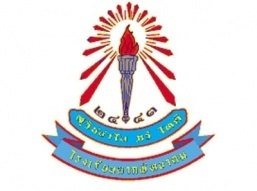 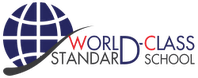          โรงเรียนตากพิทยาคม  อำเภอเมืองตาก  จังหวัดตากข้อสอบ(กลางภาค/ปลายภาค)................................................  ปีการศึกษา..........................  รายวิชา......................................................   รหัส.......................ชั้น.................................................................สอบวันที่  .................................................  พ.ศ. ๒๕๖๒   ชื่อ................................................................................นามสกุล.....................................................................เลขที่..............................ชั้น.......................................สถานที่สอบ/ห้องสอบ.....................................................................................................................................................................................................................คำอธิบายข้อสอบชุดนี้มี  ๒  ตอน  จำนวน ......หน้า  รวม...........ข้อ.........คะแนน  ใช้เวลา...........นาทีตอนที่ ๑  จำนวน.............ข้อๆละ..............คะแนน  รวม.............คะแนนตอนที่ ๒  จำนวน............ข้อๆละ..............คะแนน  รวม.............คะแนน เขียนชื่อ  นามสกุล  เลขที่  ชั้น   สถานที่สอบและห้องสอบในกระดาษคำถามด้วยปากกาเขียนชื่อ  นามสกุล  เลขที่  ชั้น   ในกระดาษคำตอบด้วยปากกาในการตอบ ให้ใช้...... (ดินสอดำ/ปากกา ระบาย/กากากบาท แล้วแต่รายวิชา)……ในกระดาษคำตอบที่ถูกต้องที่สุดหรือเหมาะสมที่สุดเพียงคำตอบเดียว  ถ้าต้องการเปลี่ยนตัวเลือกใหม่ ต้องลบรอยเดิมให้สะอาด แล้วจึงระบายตัวเลือกใหม่ ห้ามนำข้อสอบและกระดาษคำตอบออกจากห้องสอบไม่อนุญาตให้ผู้เข้าสอบออกจากห้องสอบก่อนหมดเวลาสอบห้ามคัดลอก บันทึกภาพ หรือ เผยแพร่แบบทดสอบ หรือกระดาษคำตอบโดยเด็ดขาดห้ามนำโทรศัพท์มือถือ หรือ อุปกรณ์สื่อสาร หรือ อุปกรณ์อิเล็กทรอนิกส์ทุกชนิดเข้าห้องสอบเด็ดขาด